Submission to Planning 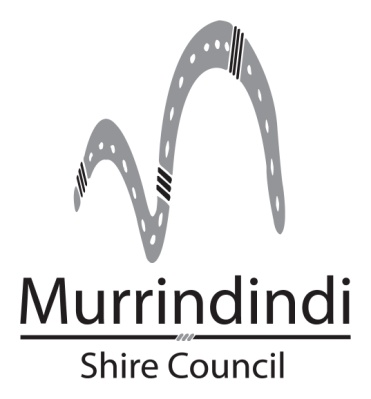 Application formThis form has been developed to assist in the submission process for all parties concerned.  It is not a requirement that this form be used; however, if you do choose to use this form and there is not enough space, you may add further pages. Details of the planning permit application you are submitting to:Prior to completing this form, it is suggested youinspect the application at one of Council’s offices as specified on the notice of application.Submitter’s DetailsYour detailsDetails of SubmissionState reasons for submission and how youwould be affected by thegranting of the permitLodgement Lodge the completed andsigned form within the dateshown on the public notice to Council’s Alexandra office to ensure your submission is considered.NOTE: Submissions must be received at the Alexandra office by the deciding date advertised to ensure your submission is considered.  If lodging your submission at either the Yea or Kinglake office it is advised that you request your submission be emailed through to the Alexandra office and that it is brought to the attention of staff there.If you are objecting to a permit application you must state the reasons why and say how you would be affected by the granting of a permit.If you lodge a submission, it will be acknowledged in writing by the Responsible Authority.If you object and then after discussions your concerns have been addressed, the Responsible Authority must still consider your objection unless you otherwise withdraw this objection in writing.The Responsible Authority will not decide on the application until after the date as shown on the notice of application you may have received or as displayed on site or in a local newspaper.If, despite your objection, the Responsible Authority approves the granting of the permit, you can appeal the decision at the Victorian Civil and Administrative Tribunal (VCAT) as per the advice outlined on the back of the Notice of Decision that you will receive as an objector.If the Responsible Authority refuses the application, the applicant can also seek a review and appeal the decision at the Victorian Civil and Administrative Tribunal (VCAT).Signed:                           Date: